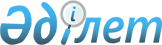 О Республиканском производственном объединении речного и морского флота "Казречморфлот"Постановление Кабинета Министров Республики Казахстан от 29 июля 1992 года N 632



        Кабинет Министров Республики Казахстан постановляет:




        1. Принять к сведению, что самостоятельные предприятия и
специализированные организации речного и морского транспорта
Республики Казахстан на добровольной основе образовали Республиканское
производственное объединение речного и морского флота "Казречморфлот".




        2. Признать утратившими силу абзац седьмой пункта 1 постановления
Совета Министров Казахской ССР от 15 июня 1988 г. N 269 "О схеме
управления Министерства транспорта Казахской ССР".




                Премьер-министр




        Республики Казахстан








					© 2012. РГП на ПХВ «Институт законодательства и правовой информации Республики Казахстан» Министерства юстиции Республики Казахстан
				